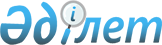 О внесении изменений в решение Жанакорганского районного маслихата от 30 декабря 2021 года №184 "О бюджете сельского округа Талап на 2022-2024 годы"
					
			С истёкшим сроком
			
			
		
					Решение Жанакорганского районного маслихата Кызылординской области от 18 апреля 2022 года № 225. Прекращено действие в связи с истечением срока
      Жанакорганского районный маслихат РЕШИЛ:
      1. Внести в решение Жанакорганского районного маслихата от 30 декабря 2021 года № 184 "О бюджете сельского округа Талап на 2022-2024 годы" следующие изменения:
      пункт 1 изложить в новой редакции:
      "1. Утвердить бюджет сельского округа Талап на 2022-2024 годы согласно приложениям 1, 2 и 3, в том числе на 2022 год в следующем объеме:
      1)доходы – 76 707,0 тысяч тенге, в том числе:
      налоговые поступления – 906 тысяч тенге;
      неналоговые поступления – 0;
      поступления трансфертов – 75 801,0 тысяч тенге;
      2) затраты – 76 832,1 тысяч тенге;
      3) чистое бюджетное кредитование – 0:
      бюджетные кредит – 0;
      погащение бюджетных кредитов – 0;
      4) сальдо по операциям с финансовыми активами – 0:
      приобритение финансовых активов – 0;
      поступления от продажи финансовых активов государства – 0;
      5) дефицит (профицит) бюджета – -125,1 тысяч тенге;
      6) финансирование дефицита (использование профицита) бюджета – 125,1 тысяч тенге:
      поступление займов – 0;
      погашение займов – 0;
      используемые остатки бюджетных средств – 125,1 тысяч тенге.".
      Приложение 1 к указанному решению изложить в новой редакции согласно приложению к настоящему решению.
      2. Настоящее решение вводится в действие с 1 января 2022 года и подлежит официальному опубликованию. Бюджет на 2022 год сельского округа Талап
					© 2012. РГП на ПХВ «Институт законодательства и правовой информации Республики Казахстан» Министерства юстиции Республики Казахстан
				
      Секретарь Жанакорганского районного маслихата 

Г.Сопбеков
Приложение к решению
Жанакорганского районного маслихата
от 18 апреля 2022 года №225Приложение 1 к решению
Жанакорганского районного маслихата
от 30 декабря 2021 года №184
Категория
Категория
Категория
Категория
Сумма, тысяч тенге
Класс
Класс
Класс
Сумма, тысяч тенге
Подкласс
Подкласс
Сумма, тысяч тенге
I. Доходы
76 707
1
Налоговые поступления
906
04
Налоги на собственность
906
1
Hалоги на имущество
18
3
Земельный налог
115
4
Налог на транспортные средства
773
4
Поступление трансфертов
75 801
02
Трансферты из вышестоящих органов государственного управления
75 801
3
Трансферты из бюджетов городов районного значения, сел, поселков, сельских округов
75 801
Функциональная группа
Функциональная группа
Функциональная группа
Функциональная группа
Сумма, тысяч тенге
Администратор бюджетных программ
Администратор бюджетных программ
Администратор бюджетных программ
Сумма, тысяч тенге
Программа
Программа
Сумма, тысяч тенге
Наименование
Сумма, тысяч тенге
II. Затраты
76 832,1
01
Государственные услуги общего характера
33 681
124
Аппарат акима города районного значения, села, поселка, сельского округа
33 681
001
Услуги по обеспечению деятельности акима города районного значения, села, поселка, сельского округа
33 681
06
Социальная помощь и социальное обеспечение
5 382
124
Аппарат акима города районного значения, села, поселка, сельского округа
5 382
003
Оказание социальной помощи нуждающимся гражданам на дому
5 382
07
Жилищно-коммунальное хозяйство
4 929
124
Аппарат акима города районного значения, села, поселка, сельского округа
4 929
008
Освещение улиц в населенных пунктах
1 019
009
Обеспечение санитарии населенных пунктов
177
011
Благоустройство и озеленение населенных пунктов
3 733
08
Культура, спорт, туризм и информационное пространство
15 967
124
Аппарат акима города районного значения, села, поселка, сельского округа
15 704
006
Поддержка культурно-досуговой работы на местном уровне
15 704
124
Аппарат акима города районного значения, села, поселка, сельского округа
263
028
Реализация физкультурно-оздоровительных и спортивных мероприятий на местном уровне
263
12
Транспорт и коммуникация
15 323
Автомобильный траспорт
15 323
124
Аппарат акима города районного значения, села, поселка, сельского округа
15 323
045
Капитальный и текущий ремонт дорог в городах районного значения, селах, поселках, сельских округах
15 323
13
Прочие
1 550
124
Аппарат акима города районного значения, села, поселка, сельского округа
1 550
040
Реализация мероприятий для решения вопросов обустройства населенных пунктов в реализацию мер по содействию экономическому развитию регионов в рамках Программы развития регионов до 2025 года
1 550
15
Трансферты
0,1
Трансферты
0,1
124
Аппарат акима города районного значения, села, поселка, сельского округа
0,1
048
Возврат неиспользованных (недоиспользованных)целевых трансфертов
0,1
3.Чистое бюджетное кредитование
0
4. Сальдо по операциям с финансовыми активами
0
5. Дефицит (профицит) бюджета
-125,1
6. Финансирование дефицита (использование профицита) бюджета
125,1
8
Используемые остатки бюджетных средств
125,1
01
Остатки средств бюджета
125,1
1
Свободные остатки бюджетных средств
125,1